COLLEGE OF ENGINEERING AND TECHNOLOGY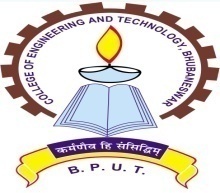 TECHNO CAMPUS, MAHALAXMI VIHAR,GHATIKIA, BHUBANESWAR-751029(A Constituent college of BPUT)Letter No.     761/T&P                                                     Dated:  20.11.2018QUOTATION CALL NOTICE         Sealed quotations are invited from reputed Manufacturer/suppliers/Authorized Dealershaving valid GSTIN No./PAN/Registration documents for Supply & fitting of furnishing Curtain for 3 Annex rooms of conference hall for Training & Placement cell.  The specification of the Transformer1.Curtain fabrics of matching specification as per conference hall2.Marble Channel Tracks, hook, stitching and fittingTerms and Conditions.The rate Quoted should be inclusive of all packing & delivery for T & P Cell, CET, Bhubaneswar.The rate Quoted must be firm and the offers made must remain for acceptance.Delivery of materials and installation of the same in T & P Cellshould be made within period or four weeks from the date of communication acceptance letter.It will be responsibility of firm to provide necessary spares/ consumable which may be required during the installation at their own cost.The supplied materials shall be covered under two years or more comprehensive on side warranty period from the date of installation.The firm should not be black listed during last three financial years.The Comprehensive warranty period must be specified.The last date submission of quotations is  03.12.2018up to 4.00 PM addressing to the Principal, College of Engineering and Technology, Techno Campus, MahalaxmiVihar, Ghatikia, Bhubaneswar-29 by speed post/Registered post only. No courier/hand delivery is accepted. The authority will not responsible for any postal delay Quotation received after the scheduled date and time will not be accepted.	The firm should submit copies of Firm Registration/Dealership authorization documents, PAN No., Proof of GSTIN No. Tax clearance certificates along with the quotation.The authority reserves the right to reject/cancel the quotations in whole or in part without assigning any reason thereof. The installation has to be completed within one week of receiving the work order. Payment will be made after successful installation.Sd/-PIC Traing& Placement